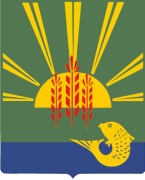 АДМИНИСТРАЦИЯМУНИЦИПАЛЬНОГО ОКРУГАПРИМОРСКОГО КРАЯПОСТАНОВЛЕНИЕ1. Внести на рассмотрение Думы Ханкайского муниципального округа проект решения «Об утверждении Порядка официального опубликования (обнародования) муниципальных правовых актов Ханкайского муниципального округа». 2. Назначить официальным представителем от Администрации Ханкайского муниципального округа начальника юридического отдела Администрации Ханкайского муниципального округа – А.И. Цмакалова.ПРОЕКТДУМАХАНКАЙСКОГО МУНИЦИПАЛЬНОГО ОКРУГАПРИМОРСКОГО КРАЯРЕШЕНИЕ___________                            с. Камень-Рыболов  	№   _________Об утверждении Порядка официального опубликования (обнародования) муниципальных правовых актов Ханкайского муниципального округаВ соответствии с Федеральным законом от 06.10.2003 № 131-ФЗ «Об общих принципах организации местного самоуправления в Российской Федерации» на основании Устава Ханкайского муниципального округа,Дума Ханкайского муниципального округаРЕШИЛА:1. Утвердить Порядок официального опубликования (обнародования) муниципальных правовых актов Ханкайского муниципального округа (прилагается).2. Признать утратившим силу решение Думы Ханкайского муниципального района от 30.06.2020 г. № 598 «Об утверждении Порядка официального опубликования (обнародования) муниципальных правовых актов, соглашений, заключенных между органами местного самоуправления Ханкайского муниципального района».3. Настоящее решение вступает в силу со дня его официального опубликования.4. Опубликовать настоящее решение в газете «Приморские зори» и разместить на официальном сайте органов местного самоуправления Ханкайского муниципального округа.Глава Ханкайского муниципального округа                                                                     А.К. ВдовинаДата подписания:Приложениек решениюДумы Ханкайскогомуниципального округа	от 	№ Порядок официального опубликования (обнародования) муниципальных правовых актов Ханкайского муниципального округа1. Настоящий Порядок определяет официальное опубликование (обнародование) муниципальных правовых актов Ханкайского муниципального округа.2. Целями настоящего Порядка является обеспечение реализации прав граждан и организаций на доступ к муниципальным правовым актам, затрагивающим права, свободы и обязанности человека и гражданина, доведение до сведения населения их содержания.3. Муниципальные правовые акты вступают в силу со дня их принятия, если в самом акте не предусмотрено иное.4. Муниципальные правовые акты о налогах и сборах, вступают в силу в соответствии с Налоговым кодексом Российской Федерации.5. Муниципальные правовые акты, имеющие нормативный характер, вступают в силу со дня их официального опубликования (обнародования), если самими актами не установлен иной порядок вступления их в силу, но не ранее дня опубликования (обнародования).6. Муниципальные нормативные правовые акты, затрагивающие права, свободы и обязанности человека и гражданина, устанавливающие правовой статус организаций, учредителем которых выступает Ханкайский муниципальный округ вступают в силу после их официального опубликования (обнародования).7. Изменения, внесенные в Устав Ханкайского муниципального округа и изменяющие структуру органов местного самоуправления, разграничение полномочий между органами местного самоуправления (за исключением случаев приведения Устава Ханкайского муниципального округа в соответствие с федеральными законами, а также изменения полномочий, срока полномочий, порядка избрания выборных должностных лиц местного самоуправления), вступают в силу после истечения срока полномочий Думы Ханкайского муниципального округа.8. Муниципальные правовые акты, принятые органами местного самоуправления Ханкайского муниципального округа, подлежат обязательному исполнению на всей территории Ханкайского муниципального округа.9. Официальным опубликованием муниципального правового акта Ханкайского муниципального округа считается первая публикация его полного текста в газете «Приморские зори».10. Официальным обнародованием муниципального правового акта Ханкайского муниципального округа считается первое размещение его полного текста на информационных стендах, расположенных в зданиях Администрации Ханкайского муниципального округа и Думы Ханкайского муниципального округа.11. Устав Ханкайского муниципального округа, решение о внесении изменений в Устав Ханкайского муниципального округа подлежат официальному опубликованию после государственной регистрации и вступают в силу после их официального опубликования в газете «Приморские зори» и на портале Минюста России «Нормативные правовые акты в Российской Федерации».12. Муниципальные правовые акты Ханкайского муниципального округа могут быть также размещены на официальном сайте органов местного самоуправления Ханкайского муниципального округа в информационно-телекоммуникационной сети «Интернет».13. Муниципальные правовые акты могут быть доведены до всеобщего сведения по телевидению и радио, разосланы государственным органам, должностным лицам, предприятиям, учреждениям, организациям, переданы по каналам связи, распространены в машиночитаемой форме.14. Муниципальные правовые акты или их отдельные положения, содержащие сведения, распространение которых ограничено федеральным законом, официальному опубликованию (обнародованию) не подлежат.15. Опубликование (обнародование) муниципальных правовых актов Ханкайского муниципального округа осуществляется не позднее тридцати дней со дня их принятия, если иное не предусмотрено действующим законодательством.16. Ответственным за организацию работы по опубликованию (обнародованию) муниципальных правовых актов Ханкайского муниципального округа, является уполномоченное лицо органа местного самоуправления Ханкайского муниципального округа (далее - уполномоченное лицо).17. Уполномоченное лицо ведет реестр официального опубликования (обнародования) муниципальных правовых актов по форме согласно приложениям 1 и 2 к настоящему Порядку.18. Информация об обнародовании муниципального правового акта Ханкайского муниципального округа на информационных стендах, расположенных в зданиях Администрации Ханкайского муниципального округа и Думы Ханкайского муниципального округа подлежит опубликованию в газете «Приморские зори».19. Срок нахождения текста муниципального правового акта органа местного самоуправления Ханкайского муниципального округа на информационных стендах, расположенных в зданиях Администрации Ханкайского муниципального округа и Думы Ханкайского муниципального округа, составляет не менее 10 календарных дней со дня их обнародования.Приложение 1к Порядку официальногоопубликования (обнародования)муниципальных правовых актов Ханкайского муниципального округаРеестр официального опубликования (обнародования) муниципальных правовых актов Администрации Ханкайского муниципального округаПриложение 2к Порядку официальногоопубликования (обнародования)муниципальных правовых актовХанкайского муниципального округаРеестрофициального опубликования (обнародования) муниципальных правовых актов Думы Ханкайского муниципального округаПОЯСНИТЕЛЬНАЯ ЗАПИСКАк проекту решения «Об утверждении Порядка официального опубликования (обнародования) муниципальных правовых актов Ханкайского муниципального округа»Проект решения Думы Ханкайского муниципального округа Приморского края «Об утверждении Порядка официального опубликования (обнародования) муниципальных правовых актов Ханкайского муниципального округа» подготовлен в соответствии с Федеральным законом от 06.10.2003 № 131-ФЗ «Об общих принципах организации местного самоуправления в Российской Федерации».Начальник юридического отделаАдминистрации Ханкайскогомуниципального округа 	А.И. ЦмакаловФИНАНСОВО-ЭКОНОМИЧЕСКОЕ ОБОСНОВАНИЕК проекту решения «Об утверждении Порядка официального опубликования (обнародования) муниципальных правовых актов Ханкайского муниципального округа».Принятие проекта решения «Об утверждении Порядка официального опубликования (обнародования) муниципальных правовых актов Ханкайского муниципального округа» не повлечёт дополнительных расходов из местного бюджета.Начальник юридического отделаАдминистрации Ханкайскогомуниципального округа 	А.И. Цмакалов____________________________с. Камень-Рыболов                 №                 №________О внесении на рассмотрение Думы Ханкайского муниципального округа проекта решения «Об утверждении Порядка официального опубликования (обнародования) муниципальных правовых актов Ханкайского муниципального округа»О внесении на рассмотрение Думы Ханкайского муниципального округа проекта решения «Об утверждении Порядка официального опубликования (обнародования) муниципальных правовых актов Ханкайского муниципального округа»О внесении на рассмотрение Думы Ханкайского муниципального округа проекта решения «Об утверждении Порядка официального опубликования (обнародования) муниципальных правовых актов Ханкайского муниципального округа»В соответствии с Федеральным законом от 06.10.2003 № 131-ФЗ «Об общих принципах организации местного самоуправления в Российской Федерации», на основании Устава Ханкайского муниципального округа, Администрация Ханкайского муниципального округаВ соответствии с Федеральным законом от 06.10.2003 № 131-ФЗ «Об общих принципах организации местного самоуправления в Российской Федерации», на основании Устава Ханкайского муниципального округа, Администрация Ханкайского муниципального округаВ соответствии с Федеральным законом от 06.10.2003 № 131-ФЗ «Об общих принципах организации местного самоуправления в Российской Федерации», на основании Устава Ханкайского муниципального округа, Администрация Ханкайского муниципального округаВ соответствии с Федеральным законом от 06.10.2003 № 131-ФЗ «Об общих принципах организации местного самоуправления в Российской Федерации», на основании Устава Ханкайского муниципального округа, Администрация Ханкайского муниципального округаВ соответствии с Федеральным законом от 06.10.2003 № 131-ФЗ «Об общих принципах организации местного самоуправления в Российской Федерации», на основании Устава Ханкайского муниципального округа, Администрация Ханкайского муниципального округаВ соответствии с Федеральным законом от 06.10.2003 № 131-ФЗ «Об общих принципах организации местного самоуправления в Российской Федерации», на основании Устава Ханкайского муниципального округа, Администрация Ханкайского муниципального округаПОСТАНОВЛЯЕТ:ПОСТАНОВЛЯЕТ:ПОСТАНОВЛЯЕТ:ПОСТАНОВЛЯЕТ:ПОСТАНОВЛЯЕТ:ПОСТАНОВЛЯЕТ:Глава Ханкайскогомуниципального округа -глава Администрациимуниципального округа       А.К. ВдовинаN п/п Орган местного самоуправления, принявший муниципальный правовой акт Название муниципального правового акта Дата муниципального правового акта Номер принятия муниципального правового акта Форма опубликования (обнародования) Дата опубликования (обнародования) Ответственный за опубликование (размещение) муниципального правового акта 1 2 3 4 5 6 7 8 № п/пНомер (№) решенияДата принятия решенияНазвание решенияСведения об опубликовании НПАСведения о внесении изменений в НПА либо о признании утратившим силуСведения об опубликовании НПА 